Publicado en La Rioja el 26/09/2018 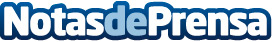 ValueCar.es cierra una ronda de inversión de 320.000€ para consolidarse en EspañaValueCar.es es el servicio online que ha convertido el proceso de comprar automóviles en algo fácil, rápido y transparente. Su misión es mejorar la experiencia de compra entre usuarios y concesionariosDatos de contacto:Eduardo Clavijo629644784Nota de prensa publicada en: https://www.notasdeprensa.es/valuecar-es-cierra-una-ronda-de-inversion-de Categorias: Nacional Finanzas Automovilismo La Rioja Emprendedores E-Commerce Consumo Industria Automotriz Otras Industrias http://www.notasdeprensa.es